Donation Request Form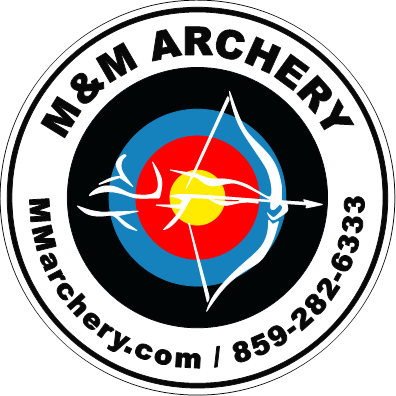 *Your donation must be received at least 6 weeks prior to the date of event or need.*Please type or print clearly*Donation form must be complete to be considered*We appreciate your understanding and patience, as we receive a high volume of request. We will contact you when and if able to fill the request. Event Day and Date:________________________________________Hosting organization:_______________________________________Contact Person:____________________________________________Email Address:____________________________________________Mailing Address:_________________________________________________Phone:____________________  Event Name: __________________Event Sponsor:_________________Event Location:_____________________________________________Event Description:__________________________________________________________________________________________________________(Cause, who benefits, the details)Items to be used… (silent auction, raffle, etc.)_________________________________________________________________________________________________________________Please submit completed form and written request on your organizations letterhead to the following address:M & M Archery Range and Pro shopAttention: Donations10112 Toebben DriveIndependence, Ky. 41051Submitted application does not guarantee acceptance due to the large amount of requests. You will be notified by email.